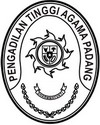 Nomor	: W3-A/        /HK.05/VI/2022                     Padang,      Juni 2022Lamp. 	:	-Hal	: Fatwa uang tak bertuanYth.Ketua Pengadilan Agama Muara LabuhDi - TempatAssalamu’alaikum Wr. Wb.Menindaklanjuti surat saudara No. W3-A9/724/Hk.05/VI/2022 tanggal 9 Juni 2022 perihal permohonan fatwa tentang selisih saldo keuangan tak bertuan, maka bersama ini disampaikan kepada Saudara, bahwa sesuai dengan Pengumuman Panitera Pengadilan Agama Muara labuh No. W3-A9/1276/HK.05/XII/2021 tanggal 9 Desember 2021, telah memenuhi maksud SEMA Nomor 4 Tahun 2008 poin 3 (tiga), dan sisa Panjar Perkara tersebut dapat ditetapkan sebagai uang tak bertuan dan dapat disetor ke kas negara sebagai PNBP.Demikian disampaikan untuk dilaksanakan.WassalamKetuaDrs. H. Zein Ahsan, M.H.PENGADILAN TINGGI AGAMA PADANGJl. By Pass Km 24 Anak Air, Batipuh Panjang, Koto TangahTelp.(0751) 7054806 fax (0751) 40537Website: www.pta-padang.go.id Email: admin@pta-padang.go.idPADANG 25171